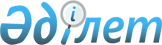 Об утверждении коэффициентов зонирования, учитывающих месторасположение объекта налогообложения в населенных пунктах Бескарагайского района
					
			Утративший силу
			
			
		
					Постановление Бескарагайского районного акимата Восточно-Казахстанской области от 30 ноября 2018 года № 326. Зарегистрировано Управлением юстиции Бескарагайского района Департамента юстиции Восточно-Казахстанской области 6 декабря 2018 года № 5-7-147. Утратило силу постановлением Бескарагайского районного акимата Восточно-Казахстанской области от 18 марта 2019 года № 70
      Сноска. Утратило силу постановлением акимата Бескарагайского района Восточно-Казахстанской области от 18.03.2019 № 70 (вводится в действие по истечении десяти календарных дней после дня его первого официального опубликования).

      Примечание РЦПИ.

      В тексте документа сохранена пунктуация и орфография оригинала.
      В соответствии с пунктом 6 статьи 529 Кодекса Республики Казахстан от 25 декабря 2017 года "О налогах и других обязательных платежах в бюджет (Налоговый кодекс)", пунктом 2 статьи 31 Закона Республики Казахстан от 23 января 2001 года "О местном государственном управлении и самоуправлении в Республике Казахстан", Приказом Министра по инвестициям и развитию Республики Казахстан от 22 января 2016 года № 55 "Об утверждении Методики расчета коэффициента зонирования" (зарегистрирован в Реестре государственной регистрации нормативных правовых актов за номером 13285), акимат Бескарагайского района ПОСТАНОВЛЯЕТ:
      1. Утвердить коэффициенты зонирования, учитывающие месторасположение объекта налогообложения в населенных пунктах Бескарагайского района, согласно приложению к настоящему постановлению.
      2. Государственному учреждению "Отдел архитектуры, строительства, жилищно-коммунального хозяйства, пассажирского транспорта и автомобильных дорог Бескарагайского района Восточно-Казахстанской области" в установленном законодательством Республики Казахстан порядке обеспечить:
      1) государственную регистрацию настоящего постановления в территориальном органе юстиции;
      2) в течение десяти календарных дней со дня государственной регистрации настоящего постановления направление его копии в бумажном и электронном виде на казахском и русском языках в Республиканское государственное предприятие на праве хозяйственного ведения "Республиканский центр правовой информации" для официального опубликования и включения в Эталонный контрольный банк нормативных правовых актов Республики Казахстан;
      3) в течение десяти календарных дней после государственной регистрации настоящего постановления направление его копии на официальное опубликование в периодические печатные издания, распространяемых на территории Бескарагайского района;
      4) размещение настоящего постановления на интернет-ресурсе акима Бескарагайского района после его официального опубликования.
      3. Контроль за исполнением настоящего постановления возложить на заместителя акима Бескарагайского района Баталова Б.Ж.
      4. Настоящее постановление вводится в действие с 1 января 2019 года.
       30 ноября 2018 года Коэффициент зонирования, учитывающего месторасположение объекта налогообложения в населенных пунктах Бескарагайского района
					© 2012. РГП на ПХВ «Институт законодательства и правовой информации Республики Казахстан» Министерства юстиции Республики Казахстан
				
      Аким Бескарагайского района

Д. Батырбаев

      "СОГЛАСОВАНО":

      Руководитель управления

      государственных доходов

      по Бескарагайскому району

      _______________

Ж. Карашев
Приложение к постановлению 
акимата Бескарагайского района 
от 30 ноября 2018 года № 326
№ п/п  
Наименование населенного пункта 
Коэффициента зонирования
1
село Бескарагай
1,88
2
село Глуховка
1,5
3
село Белокаменка
1,25
4
село Берлык
1,15
5
село Стеклянка
1,15
6
село Старая крепость
1,25
7
село Джеланды
1,25
8
село Бегень
1,5
9
село Бегеневский лесхоз
1,25
10
село Башкуль
1,35
11 
село Букебай
1,45
12
село Карагайлы
1,53
13
село Ерназар
1,5
14
село Коянбай
1,47
15
село Морозовский лесхоз
1,1
16
село Малая- Владимировка
1,72
17
село Бозтал
1,43
18
село Карабас
1,65
19
село Лесной
1,2
20
село Ундрус
1,5
21
село Кривинка
1,33
22
село Жетижар
1,35
23
село Долонь
1,6
24
село Мостик
1,55
25
село Бодене
1,55
26
село Черемушки
1,0
27
село Канонерка
1,73
28
село Кара-Мурза
1,45